Formularz – opis punktu POI w aplikacji (POI - miejsce zaplanowane na spacerze, którego nie ma w aplikacji)Formularz – opis punktu POI w aplikacji (POI - miejsce zaplanowane na spacerze, którego nie ma w aplikacji)NazwaMaksymalnie 50 znaków.Parking w Rudzie Milickiej Opis miejsca/obiektuMaksymalnie 400 znaków.Parking w Rudzie Milickiej znajduje się na terenie rezerwatu Stawy Milickie. Jest on zatem dobrym punktem początkowym wycieczek zarówno pieszych i rowerowych. Rodzaj kategoriiDo jakiej kategorii można przypisać punkt POI np. obiekt turystyczny, obiekt przyrodniczy, restauracja, hotel, łowisko, dla aktywnych, dla rodzin z dziećmi, miejsce dostępne publicznie itp.miejsce dostępne publicznieWspółrzędne geograficzneMożna pobrać z Google Maps51.533313,17.326620Zdjęcie miejsca/obiektuZdjęcie stanowi okładkę propozycji, która wyświetla się po wejściu w punkt POI na aplikacji. Format: JPG. Min. rozmiar 1440x960. Maksymalnie 500KB.Wklej zdjęcie poglądowe oraz link do pobrania zdjęcia w lepszej jakości.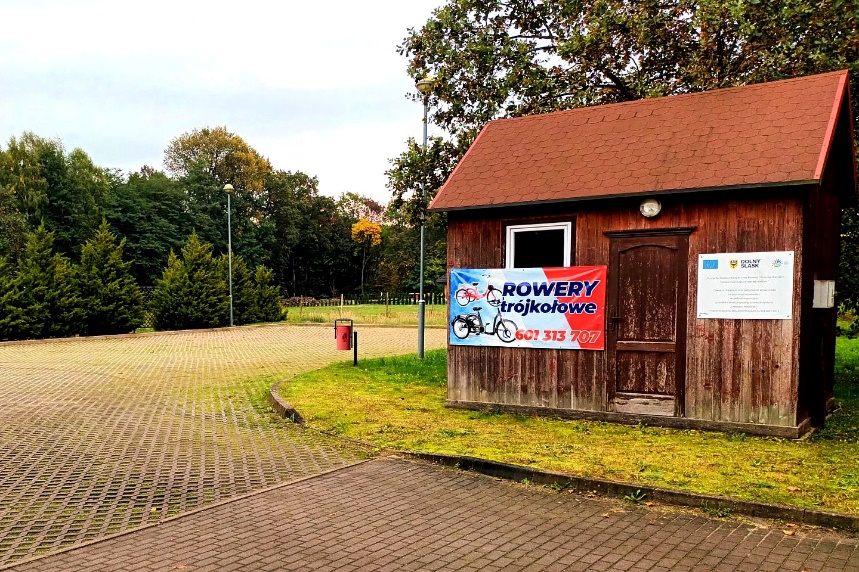 https://zapodaj.net/0db0b08d87d67.jpg.html Godziny otwarcia miejsca/obiektuWpisz godziny lub nie dotyczynie dotyczyUdogodnienia przy miejscu/obiekcie – jeśli dotyczyMaksymalnie 150 znaków.Np. dostępny dla osób 
z niepełnosprawnością, miejsce przyjazne dla zwierząt, WiFi, bezpłatny parking, plac zabaw.bezpłatny parking, dostępny dla osób z niepełnosprawnościąDane adresoweDane adresoweUlica z numeremRuda Milicka 22Kod pocztowy56-300MiejscowośćRuda MilickaGminagmina MiliczDane kontaktoweDane kontaktoweE-mail kontaktowy-Telefon kontaktowy-Strona internetowa-